                                    POLANIPhotographies sur toileSérie « Derniers feux »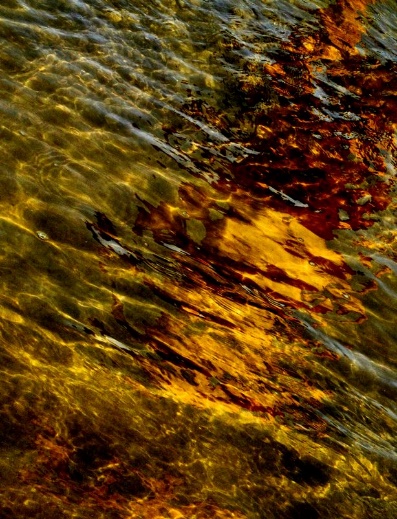 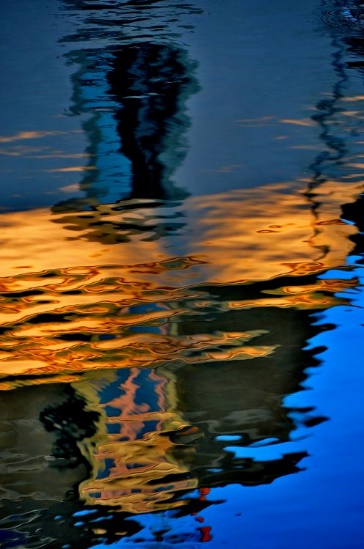 Coulée d’or50x70  Embrasement40x60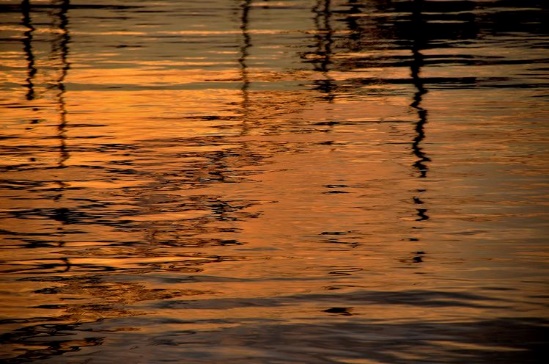 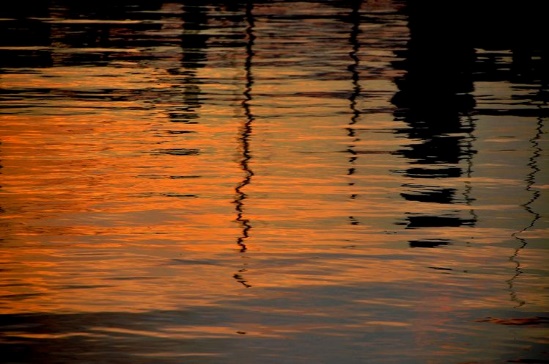  Illusion40x60 Rêverie40x60  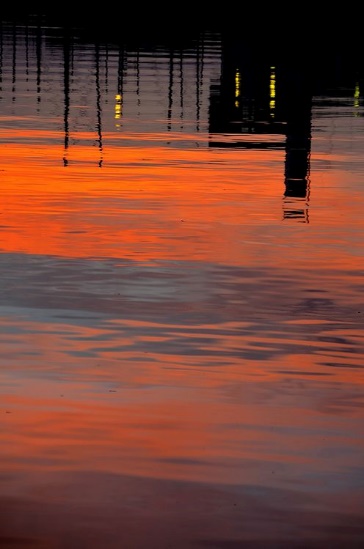 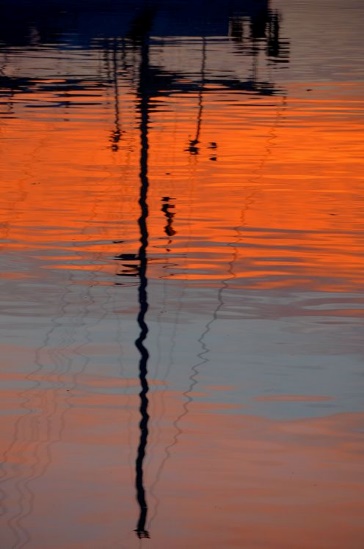  Quiétude40x60Attente40x60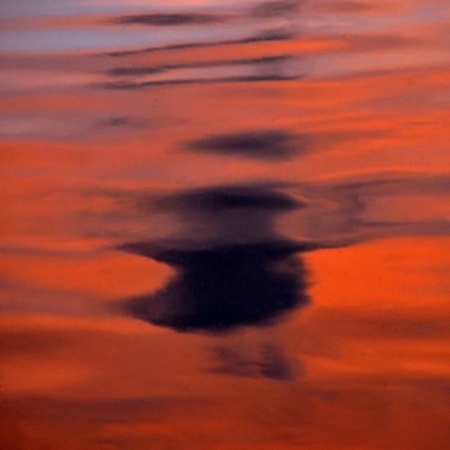 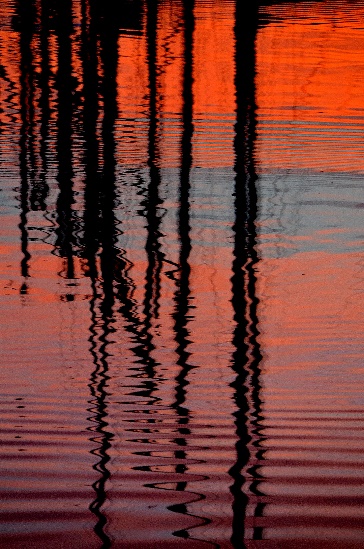 Magie50x50Féerie du couchant40x60  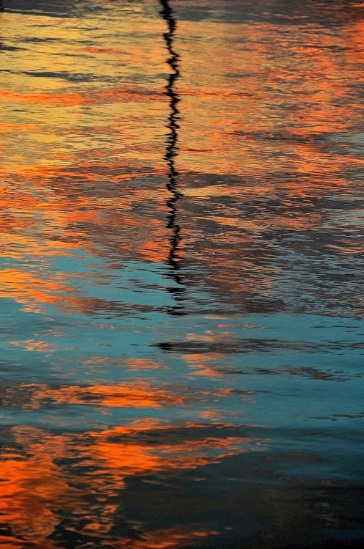 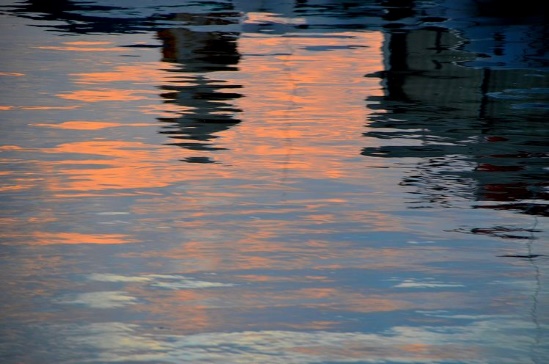 Derniers feux40x60Soir d’été40x60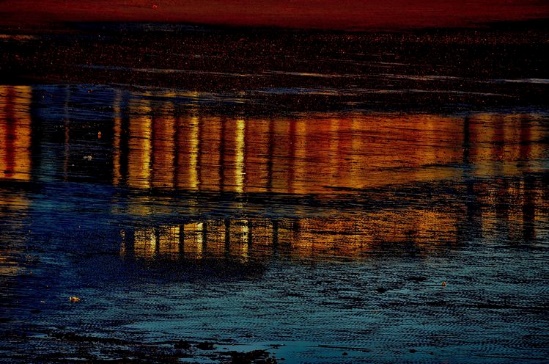 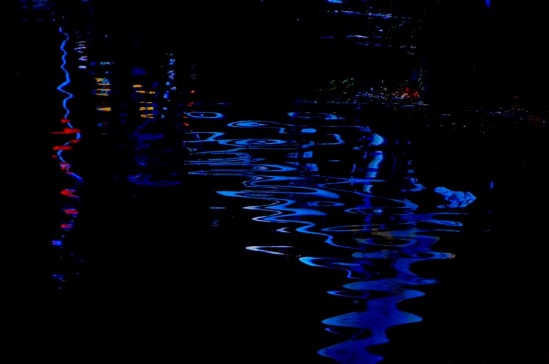 Les ors de la nuit40x60 Sortilège50x70